ПОСТАНОВЛЕНИЕ СОВЕТА МИНИСТРОВ РЕСПУБЛИКИ БЕЛАРУСЬ6 октября 2021 г. № 561О порядке согласования содержания наружной рекламы и рекламы на транспортном средствеНа основании части третьей подпункта 4.6 пункта 4 Декрета Президента Республики Беларусь от 23 ноября 2017 г. № 7 «О развитии предпринимательства» и во исполнение пункта 2 Декрета Президента Республики Беларусь от 6 июля 2021 г. № 3 «Об изменении Декрета Президента Республики Беларусь по вопросам размещения (распространения) рекламы» Совет Министров Республики Беларусь ПОСТАНОВЛЯЕТ:1. Утвердить Положение о порядке согласования содержания наружной рекламы и рекламы на транспортном средстве (прилагается).2. Внести изменения в постановления Совета Министров Республики Беларусь согласно приложению.3. Министерству антимонопольного регулирования и торговли давать разъяснения по вопросам применения настоящего постановления.4. Настоящее постановление вступает в силу с 8 октября 2021 г.ПЕРЕЧЕНЬ
изменений, вносимых в постановления Совета Министров Республики Беларусь1. В едином перечне административных процедур, осуществляемых государственными органами и иными организациями в отношении юридических лиц и индивидуальных предпринимателей, утвержденном постановлением Совета Министров Республики Беларусь от 17 февраля 2012 г. № 156: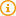 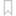 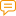 абзац четвертый графы «Перечень документов и (или) сведений, представляемых заинтересованными лицами в уполномоченный орган для осуществления административной процедуры» подпункта 9.11.2 пункта 9.11 изложить в следующей редакции:«письмо или иной документ о согласии собственника или уполномоченного лица на размещение средства наружной рекламы, выданные в течение последних шести месяцев, – если место размещения средства наружной рекламы находится в республиканской или частной собственности, за исключением случаев, когда рекламораспространитель является собственником или уполномоченным лицом либо средство наружной рекламы размещается на имуществе, находящемся в общей собственности нескольких лиц2»;дополнить единый перечень пунктом 9.14 следующего содержания:2. Приложение к постановлению Совета Министров Республики Беларусь от 17 октября 2018 г. № 740 «О перечне административных процедур, прием заявлений и выдача решений по которым осуществляются через службу «одно окно» дополнить пунктом 169 следующего содержания:3. В постановлении Совета Министров Республики Беларусь от 7 июля 2021 г. № 395 «О мерах по реализации Закона Республики Беларусь «Об изменении законов по вопросам рекламы»:абзац восьмой пункта 2 приложения 1 к этому постановлению после слов «I категории» дополнить словами «, Минской кольцевой автомобильной дороги»;подпункт 29.1 пункта 29 Положения о порядке выдачи, продления действия, переоформления и прекращения действия разрешения на размещение средства наружной рекламы, утвержденного этим постановлением, дополнить словами «и при выдаче разрешения на его размещение согласование эскиза средства наружной рекламы с Министерством культуры не осуществлялось».ПОЛОЖЕНИЕ
о порядке согласования содержания наружной рекламы и рекламы на транспортном средстве1. Настоящим Положением определяется порядок согласования содержания наружной рекламы, планируемой к размещению (распространению) на средстве наружной рекламы, установленном на основании разрешения Минского городского, городского (города областного подчинения) или районного исполнительного комитета (далее, если не указано иное, – местный исполнительный и распорядительный орган), и рекламы на транспортном средстве, за исключением рекламы на транспортном средстве, содержащей исключительно информацию:о субъектах хозяйствования, осуществляющих на данном транспортном средстве перевозку пассажиров и (или) грузов;о владельце данного транспортного средства;о товарных знаках и (или) знаках обслуживания, используемых для обозначения товаров, работ и (или) услуг указанных лиц;о продаже данного транспортного средства;о номере телефона диспетчера такси.2. Для целей настоящего Положения используются термины в значениях, установленных законами Республики Беларусь от 10 мая 2007 г. № 225-З «О рекламе» и от 28 октября 2008 г. № 433-З «Об основах административных процедур».3. Для согласования содержания наружной рекламы, рекламы на транспортном средстве рекламодатель лично и (или) через своего представителя представляет в местный исполнительный и распорядительный орган заявление о согласовании содержания наружной рекламы, рекламы на транспортном средстве по форме согласно приложению (далее – заявление) и иные документы, предусмотренные в пункте 9.14 единого перечня административных процедур, осуществляемых государственными органами и иными организациями в отношении юридических лиц и индивидуальных предпринимателей, утвержденного постановлением Совета Министров Республики Беларусь от 17 февраля 2012 г. № 156.Указанные в части первой настоящего пункта документы представляются:для согласования содержания наружной рекламы – в местный исполнительный и распорядительный орган по месту размещения (распространения) наружной рекламы;для согласования содержания рекламы на транспортном средстве – в местный исполнительный и распорядительный орган по месту нахождения юридического лица или месту жительства индивидуального предпринимателя, являющихся владельцами данного транспортного средства.4. Местный исполнительный и распорядительный орган принимает административное решение об отказе в принятии заявления в случаях и порядке, установленных в статье 17 Закона Республики Беларусь «Об основах административных процедур».5. В случае, если наружная реклама, реклама на транспортном средстве подлежит согласованию с другими государственными органами, местный исполнительный и распорядительный орган запрашивает копию документа, подтверждающего согласование такой рекламы, от соответствующего государственного органа, за исключением случая, указанного в части второй настоящего пункта.Рекламодатель и (или) его представитель при подаче заявления вправе самостоятельно представить в местный исполнительный и распорядительный орган копию документа, указанного в части первой настоящего пункта.6. Местный исполнительный и распорядительный орган рассматривает содержание наружной рекламы, рекламы на транспортном средстве на предмет соответствия требованиям Закона Республики Беларусь «О рекламе» и иных актов законодательства о рекламе.7. Местный исполнительный и распорядительный орган принимает административное решение о согласовании содержания наружной рекламы, рекламы на транспортном средстве или об отказе в таком согласовании в течение пяти рабочих дней со дня регистрации заявления, а при необходимости запроса документа, предусмотренного в части первой пункта 5 настоящего Положения, от других государственных органов – в течение 15 рабочих дней со дня регистрации заявления.8. Местный исполнительный и распорядительный орган принимает административное решение о согласовании содержания наружной рекламы, рекламы на транспортном средстве путем проставления на макете наружной рекламы, рекламы на транспортном средстве грифа «СОГЛАСОВАНО», содержащего дату согласования и подпись уполномоченного должностного лица с указанием его фамилии и инициалов, за исключением случая, указанного в части второй настоящего пункта.В случае согласования содержания наружной мультимедийной рекламы, представленной на электронном носителе, местный исполнительный и распорядительный орган принимает административное решение о согласовании содержания такой рекламы путем подготовки заключения о согласовании содержания наружной мультимедийной рекламы, содержащего наименование местного исполнительного и распорядительного органа, информацию о наружной мультимедийной рекламе, представленной на электронном носителе (объект рекламирования наружной мультимедийной рекламы, наименование или фамилия, собственное имя, отчество (если таковое имеется) рекламодателя), дату согласования и подпись уполномоченного должностного лица с указанием его фамилии и инициалов.9. Местный исполнительный и распорядительный орган принимает административное решение об отказе в согласовании содержания наружной рекламы, рекламы на транспортном средстве в случаях и порядке, установленных в статьях 25 и 26 Закона Республики Беларусь «Об основах административных процедур», а также если:содержание наружной рекламы, рекламы на транспортном средстве не соответствует требованиям Закона Республики Беларусь «О рекламе» и иных актов законодательства о рекламе;наружная реклама, реклама на транспортном средстве, представленная для согласования ее содержания, подлежит согласованию с другими государственными органами, но не согласована с ними.10. Местный исполнительный и распорядительный орган уведомляет рекламодателя о принятом административном решении в соответствии со статьей 27 Закона Республики Беларусь «Об основах административных процедур».Форма__________________________________(наименование местного исполнительногои распорядительного органа)ЗАЯВЛЕНИЕ
о согласовании содержания наружной рекламы, рекламы на транспортном средствеПрошу согласовать содержание наружной рекламы, рекламы на транспортном средстве (нужное подчеркнуть).Сведения о рекламодателе:наименование (фамилия, собственное имя, отчество (если таковое имеется) ________________________________________________________________________________________________________________________________________________________учетный номер плательщика ______________________________________________место нахождения (место жительства или место пребывания) ______________________________________________________________________________________________номер контактного телефона ______________________________________________Сведения о представителе рекламодателя (если рекламодатель представляет заявление в местный исполнительный и распорядительный орган через своего представителя):наименование (фамилия, собственное имя, отчество (если таковое имеется) ________________________________________________________________________________________________________________________________________________________учетный номер плательщика ______________________________________________место нахождения (место жительства или место пребывания) ______________________________________________________________________________________________номер контактного телефона ______________________________________________оператор наружной рекламы (да/нет) _______________________________________Сведения о средстве наружной рекламы, на котором планируется размещение (распространение) рекламы:вид средства наружной рекламы _______________________________________________________________________________________________________________________адрес (адресные ориентиры) места размещения средства наружной рекламы ________________________________________________________________________________________________________________________________________________________номер разрешения на размещение средства наружной рекламы _________________дата утверждения паспорта средства наружной рекламы _______________________Сведения о транспортном средстве, на котором планируется размещение (распространение) рекламы:вид транспортного средства _______________________________________________регистрационный номер (если транспортное средство подлежит государственной регистрации) _________________________________________________________________место нахождения юридического лица или место жительства индивидуального предпринимателя, являющихся владельцами транспортного средства _____________________________________________________________________________________________Информация о согласовании наружной рекламы, рекламы на транспортном средстве (в случае, если наружная реклама, реклама на транспортном средстве подлежит согласованию с другими государственными органами):наименование государственного органа, осуществившего согласование, __________________________________________________________________________________________________________________________________________________________дата согласования ________________________________________________________К заявлению прилагаются документы на ____ листах:_______________________________________________________________________________________________________________________________________________________________________________________________________________________________________Премьер-министр Республики БеларусьР.ГоловченкоПриложениек постановлению
Совета Министров
Республики Беларусь
06.10.2021 № 561«9.14. Согласование содержания наружной рекламы, рекламы на транспортном средствеМинский городской, городской (города областного подчинения), районный исполнительный комитетзаявление по установленной форме

макет наружной рекламы, рекламы на транспортном средстве на бумажном носителе в формате А4 в двух экземплярах, выполненный в цвете, либо макет наружной рекламы, рекламы на транспортном средстве или ролик наружной мультимедийной рекламы на электронном носителе

фотография транспортного средства с обозначением места размещения рекламы – для согласования содержания рекламы на транспортном средстве5 рабочих дней, а при необходимости запроса документов и (или) сведений от других государственных органов – 15 рабочих днейбессрочнобесплатно».«169. Согласование содержания наружной рекламы, рекламы на транспортном средствепункт 9.14 единого перечня».УТВЕРЖДЕНОПостановление
Совета Министров
Республики Беларусь
06.10.2021 № 561Приложениек Положению о порядке
согласования содержания
наружной рекламы и рекламы
на транспортном средстве_______________________________(подпись)(фамилия, инициалы)____________________________(дата подачи заявления)